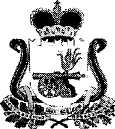 СОВЕТ ДЕПУТАТОВ ЛЕОНИДОВСКОГО СЕЛЬСКОГО ПОСЕЛЕНИЯ ЕЛЬНИНСКОГО РАЙОНА СМОЛЕНСКОЙ ОБЛАСТИРЕШЕНИЕот « 14 » ноября 2016        № 25В соответствии с Федеральным законом от 25 декабря 2008 года  № 273-ФЗ «О противодействии коррупции», Указом  Президента Российской Федерации от 1 июля 2010 года № 821 «О комиссиях по соблюдению требований к служебному поведению федеральных государственных служащих и урегулированию конфликта интересов», в связи с постановлением Администрации Смоленской области от 30.08.2016№515 «О внесении изменений в порядок создания комиссий по соблюдению требований к служебному поведению муниципальных служащих и урегулированию конфликтов интересов в органах местного самоуправления, аппаратах избирательных комиссий муниципальных образований Смоленской области», с учётом письма заместителя Губернатора Смоленской области- руководителя Аппарата Администрации Смоленской области А.А. Кожуриной от 04.10.2016 № 06/01333,  Совет депутатов Леонидовского сельского поселения Ельнинского района Смоленской области РЕШИЛ:  1.Образовать комиссию по соблюдению установленных требований к служебному поведению муниципальных служащих Администрации Леонидовского сельского поселения Ельнинского района Смоленской области и урегулированию конфликта интересов 2.Утвердить прилагаемый список комиссии по соблюдению установленных требований к служебному поведению муниципальных служащих Администрации Леонидовского сельского поселения Ельнинского района Смоленской области и урегулированию конфликта интересов 3. Решение Совета депутатов Леонидовского сельского поселения Ельнинского района Смоленской области от 18.02.2011г. № 10 «Об утверждении состава комиссии по соблюдению установленных требований к служебному поведению муниципальных служащих Администрации Леонидовского сельского поселения Ельнинского района Смоленской области и урегулированию конфликта интересов»  считать утратившим силу.         4. Настоящее решение вступает в силу со дня его подписания. Глава муниципального образованияЛеонидовского сельского поселенияЕльнинского района Смоленской области                                          Н.В.НестероваСПИСОК комиссии по соблюдению установленных требований к служебному поведению муниципальных служащих Администрации Леонидовского сельского поселения Ельнинского района Смоленской области и урегулированию конфликта интересовФроленкова Татьяна                              депутат Совета депутатов Леонидовского Владимировна                                       сельского поселения Ельнинского района                                                                 Смоленской области,                                                                  председатель комиссии;Анисова  Татьяна                                   депутат Совета депутатов Леонидовского Евгеньевна                                             сельского поселения Ельнинского района                                                                 Смоленской области,                                                                  заместитель председателя комиссии;Родькина Валентина                              депутат Совета депутатов Леонидовского  Олеговна                                               сельского поселения Ельнинского района                                                                 Смоленской области,                                                                 секретарь комиссии;Члены комиссии:Прохоров Юрий                                    консультант отдела по профилактике   Витальевич                                          коррупционных и иных правонарушений                                                                Аппарата Администрации Смоленской                                                                области; (по согласованию)Серкова Марина                                    библиотекарь Шараповской сельской       Ивановна                                              библиотеки филиала МБУК «Ельнинская                                                                 МЦБС»;Свиридова Елена                                   директор Шараповского СДК МБУК  Владимировна                                       «Культурно-досуговый центр»;Об утверждении состава комиссии по соблюдению установленных требований к служебному поведению муниципальных служащих Администрации Леонидовского сельского поселения Ельнинского района Смоленской области и урегулированию конфликта интересов Приложение к решению Совета депутатов Леонидовского сельского поселения Ельнинского района Смоленской областиот 14.11. 2016г. №  25